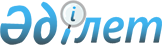 О признании утратившим силу пункта 3 Решения Коллегии Евразийской экономической комиссии от 5 июля 2012 г. № 200Решение Коллегии Евразийской экономической комиссии от 19 декабря 2017 года № 184
      В целях реализации пункта 44 Положения о Евразийской экономической комиссии (приложение № 1 к Договору о Евразийском экономическом союзе от 29 мая 2014 года) Коллегия Евразийской экономической комиссии решила:    
      1. Признать утратившим силу пункт 3 Решения Коллегии Евразийской экономической комиссии от 5 июля 2012 г. № 200 "О Консультативном комитете по конкуренции и антимонопольному регулированию, ценовому регулированию и государственным (муниципальным) закупкам".   
      2. Настоящее Решение вступает в силу по истечении 30 календарных дней с даты его официального опубликования.   
					© 2012. РГП на ПХВ «Институт законодательства и правовой информации Республики Казахстан» Министерства юстиции Республики Казахстан
				
      Председатель Коллегии    
Евразийской экономической комиссии

Т. Саркисян       
